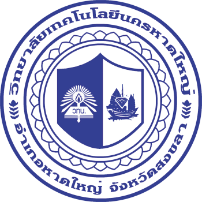 วิทยาลัยเทคโนโลยีนครหาดใหญ่การสอบวัดผล  กลางภาค/ปลายภาค   ภาคเรียนที่   1   ปีการศึกษา  2562  รหัสวิชา 3200-0001 วิชา หลักการบัญชีเบื้องต้น  1	ระดับชั้น ปวส.1/ปวส.พ.1  สาขาวิชา  การบัญชี / ทุกสาขาวิชา คะแนน 20  คะแนน เวลา 60/90 นาทีคำชี้แจง  ข้อสอบมี 3 ตอน 	ตอนที่ 1  แบบอัตนัย แสดง/สร้าง/ปฏิบัติ		จำนวน……..ข้อ		คะแนน………คะแนน	ตอนที่ 2  แบบอัตนัย แสดง/สร้าง/ปฏิบัติ		จำนวน……..ข้อ		คะแนน………คะแนน	ตอนที่ 3  แบบอัตนัย แสดง/สร้าง/ปฏิบัติ		จำนวน……..ข้อ		คะแนน………คะแนนรหัส( นร. หรือ นศ. ) ……………………….ชื่อ-สกุล………………………………ระดับชั้น.............สาขาวิชา…………………..ตอนที่ 1  แบบอัตนัย แสดง/สร้าง/ปฏิบัติ		จำนวน……..ข้อ		คะแนน………คะแนนคำสั่ง	  ให้( นักเรียน หรือ นักศึกษา )สร้าง/ปฏิบัติ………………………………………   จุดประสงค์การเรียนรู้ :  1. ( นักเรียน หรือ นักศึกษา )มีความรู้เกี่ยวกับโครงสร้างบัญชี 2. ( นักเรียน หรือ นักศึกษา )เข้าใจหลักทางบัญชี ( ข้อ 1-5 )1. ตัวอย่างตัวอย่างตัวอย่างตัวอย่างตัวอย่างตัวอย่างตัวอย่าง ( …..คะแนน )………………………………………………………………………………………………………………………………………………………………………………………………………………………………………………………………………………………………………………………………………………………………2. ตัวอย่างตัวอย่างตัวอย่างตัวอย่างตัวอย่างตัวอย่างตัวอย่าง ( …..คะแนน )………………………………………………………………………………………………………………………………………………………………………………………………………………………………………………………………………………………………………………………………………………………………3. ตัวอย่างตัวอย่างตัวอย่างตัวอย่างตัวอย่างตัวอย่างตัวอย่าง ( …..คะแนน )………………………………………………………………………………………………………………………………………………………………………………………………………………………………………………………………………………………………………………………………………………………………ตอนที่ 2  แบบอัตนัย (อธิบาย/แสดงวิธีทำ)		จำนวน……..ข้อ		คะแนน………คะแนนคำสั่ง	  จงอธิบาย/แสดงวิธี ให้ถูกต้องที่สุด  จุดประสงค์การเรียนรู้ :  1. ( นักเรียน หรือ นักศึกษา )มีความรู้เกี่ยวกับโครงสร้างบัญชี 2. ( นักเรียน หรือ นักศึกษา )เข้าใจหลักทางบัญชี ( ข้อ     )1. ตัวอย่างตัวอย่างตัวอย่างตัวอย่างตัวอย่างตัวอย่างตัวอย่าง ( …..คะแนน )………………………………………………………………………………………………………………………………………………………………………………………………………………………………………………………………………………………………………………………………………………………………………………………………………………………………………………………………………………………………………………………………………………………………………………………………………………………………………………………………………………………………………………………………รหัสวิชา  3200-0001                      วิชา  หลักการบัญชีเบื้องต้น  1		                              หน้า  2รหัส(นักเรียน หรือ นักศึกษา) …….……….ชื่อ-สกุล………………………………………ระดับชั้น.............สาขาวิชา……………………..2. ตัวอย่างตัวอย่างตัวอย่างตัวอย่างตัวอย่างตัวอย่างตัวอย่าง ( …..คะแนน )………………………………………………………………………………………………………………………………………………………………………………………………………………………………………………………………………………………………………………………………………………………………………………………………………………………………………………………………………………………………………………………………………………………………………………………………………………………………………………………………………………………………………………………………ตอนที่ 3  แบบอัตนัย (อธิบาย/แสดงวิธีทำ)		จำนวน……..ข้อ		คะแนน………คะแนนคำสั่ง	  จงอธิบาย/แสดงวิธี ให้ถูกต้องที่สุด  จุดประสงค์การเรียนรู้ :  1. ( นักเรียน หรือ นักศึกษา )มีความรู้เกี่ยวกับโครงสร้างบัญชี 2. ( นักเรียน หรือ นักศึกษา )เข้าใจหลักทางบัญชี ( ข้อ     )1. ตัวอย่างตัวอย่างตัวอย่างตัวอย่างตัวอย่างตัวอย่างตัวอย่าง ( …..คะแนน )………………………………………………………………………………………………………………………………………………………………………………………………………………………………………………………………………………………………………………………………………………………………………………………………………………………………………………………………………………………………………………………………………………………………………………………………………………………………………………………………………………………………………………………………2. ตัวอย่างตัวอย่างตัวอย่างตัวอย่างตัวอย่างตัวอย่างตัวอย่าง ( …..คะแนน )………………………………………………………………………………………………………………………………………………………………………………………………………………………………………………………………………………………………………………………………………………………………………………………………………………………………………………………………………………………………………………………………………………………………………………………………………………………………………………………………………………………………………………………………อาจารย์อดิศักดิ์   ศรีสุขผู้ออกข้อสอบ